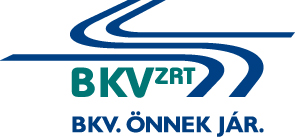 Gépi eszközök és tartozékaik beszerzése(Pneumatikus gépek és tartozékaik, gépi esztergáló anyagok és egyéb kapcsolódó termékek, Bosch kisgépek és géptartozékok)e-versenyeztetési eljárásEljárás száma: BKV Zrt. V-51/17.AJÁNLATI FELHÍVÁSBudapest, 2017. március 07.AJÁNLATI FELHÍVÁSAjánlatkérő neve:		Budapesti Közlekedési Zártkörűen Működő Részvénytársaság Gazdasági IgazgatóságBeszerzési Főosztály1980 Budapest, Akácfa u. 15. Telefon/Fax: 322-6438	E-mail: kozbeszerzes@bkv.huAz eljárás száma: BKV Zrt. V-51/17.A beszerzés tárgya és mennyisége:Gépi eszközök és tartozékaik beszerzése az alábbiak szerintrész: Pneumatikus gépek és tartozékaik beszerzése   242 db/év1 211 fm/év6 tekercs/évGépi esztergáló anyagok és egyéb kapcsolódó termékek beszerzése5 146 db/év6 készlet/évBosch kisgépek és géptartozékok beszerzése       780 csomag/év               964 db/év             3 doboz/év          80 készlet/évA részletezést a jelen Ajánlati felhívás 6. számú melléklete tartalmazza. A mellékletben szerepelő mennyiségek a korábbi üzemeletetési tapasztalatok felhasználásával kerültek meghatározásra, úgynevezett tapasztalati mennyiségek. A tapasztalati mennyiségek az ajánlatok megalapozott elbírálása érdekében, az ajánlati összár meghatározásához kerültek megadásra, a szerződés keretében beszerzett mennyiségek ezen tapasztalati adatoktól eltérhetnek. A nyertes ajánlattevővel megkötésre kerülő szerződés mellékletében ennek megfelelően csak az egységárak kerülnek feltüntetésre. Ajánlattevőnek az előzőek ismeretében kell benyújtania ajánlatát. A szerződésben rögzítésre kerül a szerződés alapján felhasználható keretösszeg, mely a következők szerint kerül meghatározásra.Keretösszeg = ÁFA nélkül számított érték (mennyiségi eltérés nélkül) /12 hónap.Ajánlatkérő fenntartja a jogot, hogy a szerződés hatálya alatt a keretszerződés egységárak táblázat mellékletében szereplő tételeken felül egyéb, az eljárás – felhívás szerinti – tárgyát képező tételek szállítását is megrendelje legfeljebb a szerződésben meghatározott keretösszeg 10%-ával megegyező mértékben. Ezen tételek a szerződés módosítása nélkül a felek külön megállapodása alapján megrendelhetők.3.	Részajánlattételi lehetőség Az Ajánlatkérő lehetővé teszi a fentiekben meghatározott részek esetében a részajánlat tétel lehetőségét. A részajánlat tétel (I-III.) részek bármelyikére, illetve azok bármely kombinációjára vonatkozhat. Az Ajánlatkérő nem fogad el többváltozatú (alternatív) ajánlatokat.4.	A beszerzés tárgyával kapcsolatos műszaki, minőségi követelményekA beszerzés tárgyával kapcsolatos részletes műszaki követelményeket a jelen Ajánlati felhívás 6. számú melléklete tartalmazza.A beszerzés tárgyának meghatározása a beszerzendő termékek jellegének egyértelmű meghatározása érdekében történt. A III. rész kivételével az Ajánlatkérő a megnevezett termékekre vagy azok műszaki paramétereivel egyenértékű termékekre kér ajánlatot.Az ajánlatban meg kell jelölni a helyettesítő típusokat és termékeket és Ajánlattevőnek meg kell adnia a helyettesítő típusok műszaki paramétereit, amely igazolják, hogy az megfelel az Ajánlatkérő által meghatározott típusú és minőségű termékeknek.Ajánlattevő az I. és II. rész esetében az Ajánlati felhívás 6. számú mellékletében meghatározott műszaki követelményekhez képest kedvezőbb műszaki paraméterekkel rendelkező termékre is tehet ajánlatot, de Ajánlattevő nem kerül kedvezőbb elbírálás alá, amennyiben kedvezőbb műszaki paraméterrel rendelkező terméket ajánl meg ajánlatában.Ajánlatkérő a III. rész esetében (Bosch kisgépek és géptartozékok beszerzése) nem fogad el helyettesítő termékeket. Ajánlattevőnek a kiírt termékekre kell ajánlatot benyújtania. 5.	A szerződés hatálya, a teljesítés ütemezése, teljesítési határidő:A szerződés hatálya az aláírástól számítva 12 hónap. Ajánlattevő a teljesítést a szerződés aláírását követően köteles haladéktalanul megkezdeni és a szerződés időtartama alatt az Ajánlatkérő által kért ütemezésben és a lehívások (Megrendelések) szerinti mennyiségben teljesíteni.Teljesítési határidő:Az Ajánlattevőnek ajánlatban kifejezetten nyilatkozni kell az általa vállalt szállítási határidőre a konkrét lehívás kézhezvételétől számítva (maximum 10 munkanap). A szállítási határidőt munkanapokban kérjük megadni.Teljesítésre vonatkozó feltételekA szerződés teljesítése során Ajánlatkérő a jelen Ajánlati felhívás 6. számú mellékletében szereplő tételeken felül kérheti egyéb, a beszerzés tárgyát képező tételek szállítását műszaki adatok/paraméterek alapján. A nyertes Ajánlattevővel megkötött keretszerződés melléklete ezen tételekkel kiegészül. A megrendelés módja és teljesítés helyei:A teljesítés az Ajánlatkérő által kért ütemezés szerint, konkrét megrendelések (BMR) alapján történik. A teljesítés helye az adott Megrendelésben megadott BKV Zrt. alábbi telephelyei: Vasúti Üzemeltetési Igazgatóság raktárai:BKV Zrt. 030 raktár 1106 Bp. X. Fehér út 1.BKV Zrt. V130 raktár 1125 Bp. Szilágyi Erzsébet fasor 14-16.BKV Zrt. V170 raktár 1045 Bp. Pozsonyi út 1.BKV Zrt. V180 raktár 1146 Bp. Thököly út 173.BKV Zrt. V190 raktár 1089 Bp. Baross u 132.BKV Zrt. V200 raktár 1087 Bp. Törökbecse u. 2.BKV Zrt. V220 raktár 1091 Bp. Üllői út 199.BKV Zrt. V230 raktár 1097 Bp. Könyves Kálmán krt.7BKV Zrt. V260 raktár 1021 Bp. Budakeszi út 9-11.BKV Zrt. V390 raktár 1116 Bp. Fehérvári út 247.BKV Zrt. V490 raktár 1115 Bp. Bartók Béla út 133.BKV Zrt. M150 raktár 1142 Bp. Erzsébet királyné útja 8-10.BKV Zrt. M280 raktár 1106 Bp. Fehér út 1/b.BKV Zrt. M270 raktár 1103 Bp. Kőér u.2/b.BKV Zrt. M400 raktár 1119 Bp. Gyergyótölgyes u. 2. Autóbusz és Trolibusz Üzemeltetési Igazgatóság raktárai: BKV Zrt. K410 raktár 1113 Bp. Hamzsabégi út 55.BKV Zrt. O430 raktár 1037 Bp. Pomázi út 15.BKV Zrt. C450 raktár 1165 Bp. Bökényföldi út 122.BKV Zrt. D460 raktár 1194 Bp. Méta u. 39.BKV Zrt. T100 raktár 1101 Bp. Pongrácz utca 6. (áruátvétel helye: 1101 Bp. Zách u. 8.)Nyitvatartási idő: hétfőtől – csütörtökig 8,00 – 13,00 óráig         pénteken 8,00 – 12,00 óráigA tárolási körülmények pontos leírását az Ajánlatevőnek minden termékre vonatkozóan telephelyenkénti első szállítás alkalmával írásban meg kell adnia, vagy a csomagoláson fel kell tüntetnie.Szerződést biztosító mellékkötelezettségek:Ajánlatkérő késedelmes teljesítés esetén naponta 2%, hibás teljesítés, illetve a teljesítés meghiúsulása esetén 30%-os kötbért érvényesíthet. A részletes szabályokat a szerződéstervezet tartalmazza. Az ellenszolgáltatás teljesítésének feltétele:A szerződés tárgyát képező leszállított áruk ellenértékének kiegyenlítése a megrendelés teljesítésének Ajánlatkérő általi igazolását követően, az Ajánlatkérőhöz benyújtott számla alapján, a számla kézhezvételétől számított 30 (harminc) naptári napon belül, átutalással történik. Ajánlatkérő előleget nem fizet.Ajánlatkérő késedelmes fizetése esetén a Ptk. 6:155 §-ban rögzítettek szerint fizet késedelmi kamatot.Ajánlattevőkkel szemben támasztott gazdasági és pénzügyi alkalmassági követelményekA szerződés teljesítésére alkalmasnakminősülaz ajánlattevő (közös ajánlattevő), ha az előző három mérlegfordulónappal lezárt üzleti évből legalább az egyik évben a teljes – általános forgalmi adó nélkül számított – árbevétele elérte az alábbi értéket: I. rész: Pneumatikus gépek és tartozékaik beszerzése esetében a 12 millió ForintotII. rész: Gépi esztergáló anyagok és egyéb kapcsolódó termékek beszerzése esetében a 13,5 millió ForintotIII. rész: Bosch kisgépek és géptartozékok beszerzése esetében az 5,2 millió ForintotGazdasági és pénzügyi alkalmasság igazolására kért adatok és tények (igazolás módja)Az Ajánlattevőnek (közös ajánlattevőnek) az ajánlathoz csatolnia kell az előző három üzleti év teljes – általános forgalmi adó nélkül számított – árbevételéről szóló nyilatkozatát.Ajánlattevőkkel szemben támasztott műszaki, szakmai alkalmassági követelmények mindhárom részbenA szerződés teljesítésére alkalmasnak minősül az ajánlattevő (közös ajánlattevő), ha Az általa megajánlott áru megfelel legalább a jelen felhívás 6. számú melléklet műszaki feltételei körében meghatározott minimális követelményeknek vagy azzal egyenértékű.A szerződés teljesítésére alkalmasnak minősül az Ajánlattevő (közös ajánlattevő), ha rendelkezik ISO 9001 minőségirányítási rendszerben akkreditált szervezettől származó tanúsítvánnyal.Műszaki alkalmasság igazolására kért adatok és tények (igazolás módja)Az ajánlattevőnek (közös ajánlattevőnek) és az általa igénybe venni kívánt alvállalkozójánakAz ajánlatában a jelen felhívás 6. számú mellékletében megadott „H” oszlopának a segítségével be kell mutatnia a beszerzendő áru leírását, melynek tartalmaznia kell az Ajánlatkérő által kért összes műszaki paramétert. Csatolnia kell a rendelkezésére álló gépek, vagy gépi megmunkáló eszközök szállítására vonatkozó ISO 9001 minőségbiztosítási rendszer alkalmazását bizonyító iratainak másolati példányát. A csatolt dokumentumból annak érvényességi idejének is ki kell derülnie.Az ajánlattevő által az ajánlathoz kötelezően csatolandó igazolások, nyilatkozatok:Az ajánlatban meg kell jelölni az Ajánlattevő által a szerződés teljesítéséhez igénybe venni kívánt alvállalkozókat, valamint nyilatkoznia kell az alvállalkozó által végzendő tevékenységről, és annak a teljes ajánlatra vonatkozó mértékéről.Ajánlati árak: Az ellenszolgáltatás nettó értékét az 1. számú melléklet (Ajánlattételi nyilatkozat) kitöltésével egy összegben, magyar forintban kell megadni. A részletes egységárakat a 6. számú melléklet kitöltésével kell megadni. A nettó egységáraknak tartalmaznia kell a szerződésszerű teljesítéshez szükséges összes járulékos gyártási, munka-, anyag-, szállítási, felszerelési és egyéb költségeket – ideértve a fuvarozás, tárolás, rakodás, csomagolás, hatósági engedélyek költségeit is – valamint a különféle vámköltségeket és adókat az általános forgalmi adó kivételével.Az Ajánlati felhívással kapcsolatos kérdések és válaszok:Az eljárással kapcsolatos kérdések feltevése, információ kérése 2017. április hó 06. nap 10:00-ig kizárólag írásban a www.electool.hu felületen keresztül tehető.Az ajánlatok benyújtása:A BKV Zrt. a tárgyi eljárást elektronikus rendszerben folytatja le, az eljárásban való részvételhez külön regisztráció szükséges. Kérjük, hogy amennyiben az eljárásban részt kívánnak venni, és még nincsenek regisztrálva az Electool tendereztető rendszerben 2017. április hó 04. nap 10:00-ig szíveskedjenek részvételi szándékukat jelezni a kozbeszerzes@bkv.hu e-mail címen, hogy a szükséges regisztrációra sor kerülhessen, továbbá meglévő regisztráció esetén az eljárásra a meghívás megtörténhessen.A regisztráció, valamint azt követően az eljárásban való részvételre feljogosító meghívás időt vesz igénybe, így amennyiben részvételi szándékukat a jelen pontban előzőekben megadott határidőt követően jelzik, ajánlatkérő nem tudja garantálni az eljárásban való részvétel lehetőségét. Felhívjuk továbbá a figyelmet arra, hogy a regisztrációt követően ajánlattevő csak úgy vehet részt az eljárásban, ha Ajánlatkérő a konkrét  eljárásra meghívót küld. Ajánlattevőknek 2017. április hó 05. nap 10:00-ig van lehetőségük arra, hogy jelezzék, ha a meghívót nem kapták meg. Amennyiben Ajánlatkérő ajánlattevőt az eljárásra meghívta és a meghatározott határidőig ajánlattevő nem jelzi, hogy a meghívót nem kapta meg, nem áll módunkban az ajánlat feltöltésével kapcsolatos kifogásokat elfogadni.Felhívjuk a figyelmet, hogy az eljárásban kizárólag az elektronikus rendszerben van lehetőség az ajánlat benyújtására. Az ajánlatot és a csatolandó igazolásokat, nyilatkozatokat kitöltve és cégszerűen aláírva, digitalizálva az Electool oldalára (https://electool.com/sourcingtool/) kell feltölteni. Kérjük, hogy Ajánlattevő ajánlatában adja meg az elérhetőségéhez szükséges adatokat: ajánlattevő cég neve, székhelye, telefonszáma, telefax-száma, a kapcsolattartó személy neve, beosztása.Az ajánlatok benyújtásának (feltöltésének) határideje (ajánlattételi határidő):2017. április hó 10. nap 12 óra 00 percAz ajánlati árak megtekintése:2017. április hó 10. nap 12 óra 01 percAz ajánlatok elbírálásának szempontja:Az Ajánlatkérő az Ajánlati felhívásban meghatározott feltételeknek megfelelő ajánlatokat a legalacsonyabb összegű ellenszolgáltatást tartalmazó ajánlat alapján bírálja el.Hiánypótlás:Az Ajánlatkérő a versenyeztetési eljárás során az Ajánlattevők részére teljes körű hiánypótlási lehetőséget biztosít. Ajánlatkérő a hiánypótlási felhívásban pontosan megjelölt hiányokról és a hiánypótlási határidőről elektronikus úton írásban tájékoztatja az Ajánlattevőket.Az ajánlati kötöttség: Ajánlattevő ajánlati kötöttsége az ajánlattételi határidő lejártával kezdődik. Az ajánlattevő ajánlatát e határidő lejártáig módosíthatja vagy visszavonhatja. Az ajánlati kötöttség az eredményhirdetéstől számított 30 napig tart azzal, hogy ezen időpontot követően ajánlatkérő nyilatkozatot kérhet az ajánlat további fenntartására. Amennyiben ajánlattevő nem nyilatkozik, azt ajánlatkérő úgy tekinti, hogy ajánlatát fenntartja.Ajánlatkérő az ajánlattételi határidő lejártáig visszavonhatja a felhívást.Eredményhirdetés:Az Ajánlatkérő az eljárás eredményéről írásban értesíti az Ajánlattevőket az árlejtés napját követő 30. napig. Ajánlatkérő az ajánlatok megfelelő értékelése érdekében jogosult az eredményhirdetés napját elhalasztani, amelyről írásban értesíti ajánlattevőket. Egyéb rendelkezések:Az ajánlattételi nyilatkozat aláírásával az Ajánlattevő kifejezetten nyilatkozik a szerződéstervezet elfogadásáról. Az Ajánlatkérő fenntartja a jogot, hogy a szerződéses feltételekről vagy a benyújtott ajánlatok értékelésének eredményétől függően tárgyalást tartson.Ajánlatkérő az ajánlatok benyújtását követően elektronikus árlejtést tart, a végleges ajánlati árak kialakítása érdekében. Az elektronikus árlejtés tartásáról, azok menetéről az Ajánlatkérő egyidejűleg tájékoztatja valamennyi érvényes ajánlatot benyújtó Ajánlattevőt.Az elektronikus árlejtés eredménye alapján kitöltött részletes ártáblázatot az elektronikus árlejtés alapján legkedvezőbb ajánlatot benyújtó ajánlattevő köteles az elektronikus árlejtést követő 2 munkanapon belül aláírva elektronikus úton pdf., vagy jpg. és excell formátumban a kozbeszerzes@bkv.hu e-mail címre vagy a 322-6438-as faxszámra megküldeni. Az Ajánlatkérő fenntartja a jogot, hogy az ajánlatok elbírálása során az eljárást eredménytelennek nyilvánítsa és adott esetben a legkedvezőbb ajánlatot benyújtó ajánlattevővel szemben a szerződés megkötését megtagadja. A szerződés a nyertes ajánlattevővel, írásban jön létre, mindkét fél általi aláírás időpontjában.Ajánlatkérő felhívja a figyelmet, mely szerint a nyertes ajánlattevő akkor mentesül szerződéskötési kötelezettsége alól (szabadul ajánlati kötöttségétől), ha az eredményhirdetést követően beállott, ellenőrzési körén kívül eső és általa előre nem látható körülmény miatt a szerződés megkötésére vagy teljesítésére nem lenne képes, vagy ilyen körülmény miatt a szerződéstől való elállásnak vagy felmondásnak lenne helye. Amennyiben a nyertes ajánlattevő a jelen pontban meghatározottak fenn állását nem tudja bizonyítani, az ajánlatkérő a szerződés megkötésétől történő visszalépést jogellenes károkozásnak tekinti és a Ptk.-ban meghatározottak szerint a nyertes ajánlattevő köteles az ajánlatkérő - a szerződés megkötésétől történő visszalépésből eredő - teljes kárát megtéríteni.MegnevezésMellékleta)Ajánlattételi nyilatkozat1. sz. mellékletb)Nyilatkozat az Ajánlattevő által a szerződésteljesítéséhez igénybe venni kívánt alvállalkozó(k)ról2. sz. mellékletc)Nyilatkozat a kizáró okokról és tényleges tulajdonosokról3. sz. mellékletd)Egyéb nyilatkozatok4. sz. melléklete)Gazdasági és pénzügyi alkalmasság körében előírt nyilatkozat (árbevételi nyilatkozat)5. sz. mellékletf)Műszaki, szakmai alkalmasság körében előírt beszerzendő áru leírása, ÁFA nélkül számított egységár az első 12 hónapra vonatkozóan6. sz. mellékletg)Műszaki, szakmai alkalmasság körében előírt ISO tanúsítvány másolati példányának csatolása7. sz. melléklet